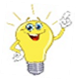 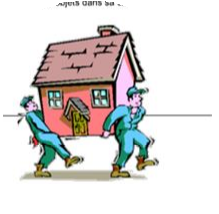 Tvoja učiteljica PepcaPETEK, 3. 4. 2020ŠPORT: Igre v naraviPreživi čim več časa zunaj. Izberi take oblike dela, ki te razgibajo in zadovoljijo (brcanje na gol, met na koš, tekanje …). Poskusi katero spodnjo vajo. 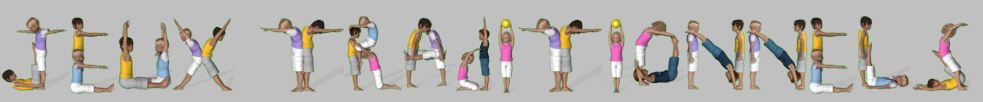 MATEMATIKA: Številski izrazi 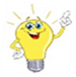 Danes množiš in odštevaš. Računaš na enak način kot v sredo, le z minusom.Reši naloge na strani v DZ 92. IZZIV     -   Te naloge rešujejo tisti, ki zmorejo. Težke so.Knjiga ima 34 listov. Jaka je prebral 18 strani. Koliko listov še mora prebrati Jaka?R: _________________________________________________________O: _________________________________________________________SLOVENŠČINA: Žabe ne pridejo do cilja               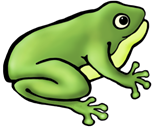 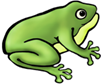 Glasno preberi besedilo v DZ  na strani 42 - ŽABE NE PRIDEJO DO CILJA.  Reši 1. in 2. nalogo na strani 43. Včasih imajo besede drugačen pomen. Upoštevaj to v nalogi 3.SPOZNAVANJE OKOLJA: PomladV četrtek si opazoval naravo. V zvezek SPO naredi miselni vzorec. Lahko rišeš in lepiš sličice. Lahko kaj dodaš. Lahko prebereš:https://sites.google.com/site/masal1375/pomlad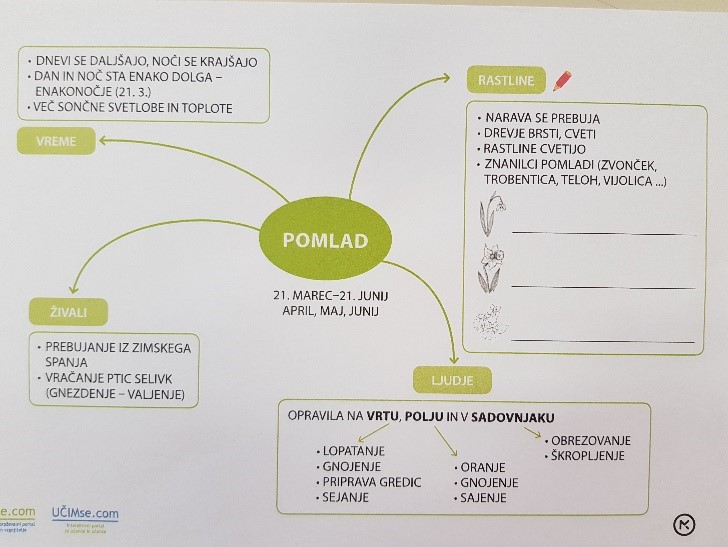 